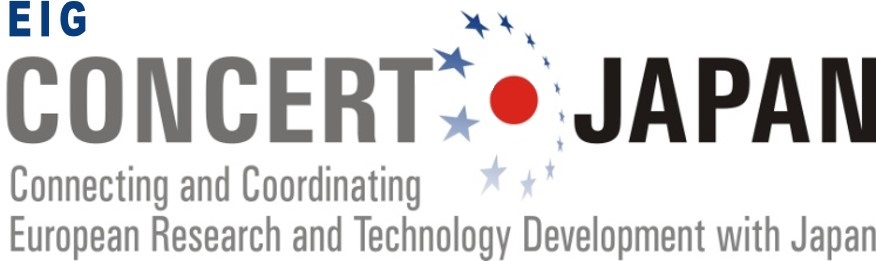 Form for Online Expert Evaluators: 
ICT for Resilient, Safe and Secure Society Joint CallRequired skills to become an online evaluator:Skills and knowledge appropriate to the relevant scientific and technological field of the Joint Call (see the Thematic Area Description of the Joint Call available on the EIG CONCERT-Japan website).Appropriate English language skills.A proven experience in one or more of the following areas of activities:Management or evaluation of S&T projects, International cooperation in S&T, Use of the results of research and technological development projects,Technology transfer and innovation.Evaluation framework:Period: From Wednesday, 12 August 2020 to Wednesday, 16 September 2020.Estimated number of projects to be evaluated by each expert: 3 to 5.Remuneration: €50 per proposal (transfer made by the JST).Assessment tool: Online evaluation system (PT-Outline).Please fill all sections of this document and send it with your CV to the Joint Call Secretariat:concert-japan-jcs@cnrs.frThe deadline to send your application as an online evaluator is 10 July, 2020.The Joint Call Secretariat will then assign project proposals to online evaluators according to areas of expertise and keywords. Please note that your application may not be selected if it appears that your profile does not correspond to the submitted projects. In all cases, the Joint Call Secretariat will keep you informed.Personal detailsCurrent work situationLanguage skillsExperienceArea of expertiseKeywordsTitleFamily NameFirst NameEmail addressEmail addressPhone numberPhone numberNationalityNationalityOrganisationOrganisationOrganisationDepartmentDepartmentDepartmentAddressAddressAddressDescribe your current work position and responsibilitiesEnglish
Please evaluate your language level  between 1 and 10Do you have experience in one or more of the following areas of ACTIVITIES? Management or evaluation of Science and Technology projects,  International cooperation in Science and Technology,  Use of the results of research and technological development projects, Technology transfer and innovation.Please provide a short description of your experiencedEscribe in a short paragraph your area of expertiseSelect the most relevant keywords related to you’re area of expertiseSelect the most relevant keywords related to you’re area of expertise Big data Big mechanism Cyber-physical systems Machine and deep learning  Network technologyEdge computingRuntime reconfigurable hardwareBlockchain technology Security software and hardware Artificial intelligence Internet of Things (IoT) Fifth-generation wireless technology Wearable devices Data assimilation Resilient complex systems  Model-based and data-driven Methods  Participatory system architecture Crowd computing   Multi-agent simulation    Theory of dynamic equilibrium   Platform architecture Text-based and graph-based knowledge discovery     Digital transformation    Cyber-physical security    Border security    Sustainable and resilient society       Climate change Environmental degradation  Natural disastersDisaster management (incl. prediction, mitigation, preparedness, response and recovery) Surveillance  Terrorism  Population aging Rural depopulation  Water-food-energy nexus  Resource risks  Energy management  Urbanization Urban and social infrastructure Food security Disinformation Decision-making Resilience Crowd sensing Healthcare  Social sciences  Ethics  Legal aspects  Social aspects  Non-academic sectors  Socioeconomic aspects  Ecosystem  Privacy-protection  Community engagement  Feasibility studyFree Keywords / COMMENTSFree Keywords / COMMENTS